SOCIO-ECONOMIC EFFECT OF BUILDING COLLAPSE1Okoro Akachukwu Building Technology Department, Covenant University.Ogun State.Nigeria.2Amusan Lekan. Building Technology Department, Covenant University.Ogun State.Nigeria.Correspondence Author: lekan.amusan@covenantuniversity.edu.ngABSTRACTBuilding collapse has been a phenomenon of concern over some years allover the world. The building collapse has traumatized a lot of people with attendant losses. The study carried out an exploratory research to the concept of Building collapse presented succinctly the social economic benefit derivable therefrom. Sample of 80 respondents were used to censored the parameters. The results were collated and analyzed with SPSS analytical tool. It was discovered among other things that part of the effects include loss of property, loss of resources among others. The study recommended careful planningComprehensive assessment of risk and its cost implication and engaging qualified professionals on sites.Keywords— Assessment, Effect, Materials, Concepts, Construction, Collapse, Building.`					I. INTRODUCTION 		  The concept of Building collapse is a global phenomenon that is not limited to a particular continent, people and nations has been working on the task of eliminating the menace. In [1],[2],[3],[4] and [5] it was stressed that every economic development strategy in a country is aimed at improving the economic, political, and social well-being of its citizenry. The key to development, especially in developing countries lies in four (4) fundamental factors: Population, Natural resources, capital formation (domestic or imported), and technology. Building failure precedes collapse. In [6], [7],[8] and [9], thus, achieving a dynamic and vivacious economic development strategy for meeting  housing needs must include a vibrant building and construction sector whose other highlights must include efforts at ensuring sound and sustainable infrastructural development (transportation-road, rail, air, sea modes), commercial enterprise development (construction of industrial parks and factories), construction of institutionalized buildings, among others. Attaining a sustainable and cost effective building and construction sector requires a proper project management strategy that will ensure building to specification and in using the appropriate materials and labour force.  It is therefore the objectives of the study to:  identify remote and immediate cause of building collapse; to identity the types of buildings involved in collapse incidents; to determine the number of collapse buildings; to study factors that  influences building collapse; to situate the effects of Building in economic development and to examine strategies that could help prevent building collapse [5],[6] and [7].II. METHODOLOGYA.Research ApproachStructured questionnaire research instrument for the study. These instruments or tool has questions or items to which individuals can respond. The questionnaire is in no small measure the most frequently used instrument in educational research. The questions were both designed as structured or fixed response questionnaire and the unstructured or open ended questionnaire. The questionnaire was designed to elicit information from the respondents. Questionnaire were administered to obtain information as regards social economic effects of building collapse in Lagos state A suitable design was structured along five points Likert scale type of strongly agree, agree, strongly disagree, disagree, neutral. The questionnaire was divided into five sections.It is not easy to determine the best presentation opinion: there probably is no one single best option. Each potential approach has its strong point and shortcomings, therefore the approach to be adopted may not be free from critique. However, there is need to employ appropriate method of data analysis so as to accurately process the data that will be collected on this research from the field survey. Based on this assertion therefore, three methods of data analysis will be employed for this research. The aspect of the questionnaire relating to the background of respondents will be analysed using percentage and the other section of the questionnaire will be analysed using relative importance index method.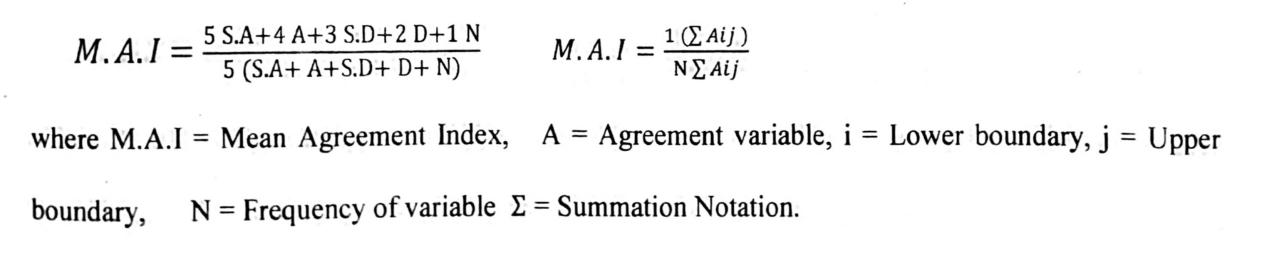 I.Remote and immediate cause of building collapseThe respondents were requested to evaluate the Remote and immediate cause of building collapse by picking their response as appropriate from the options provided in the questionnaire. From the table below, Improper structure being the major Remote and immediate cause picked by the respondent has a mean value of (0.93), Incompetent contractual workers (0.92), Incompetent temporary workers (0.89), Poor Town Planning endorsement/improvement observing procedure (0.88), Bad Design (0.88), Utilization of inadequate materials and supplies (0.87), Defective development procedure (0.86) Bumbling transformation, change of utilization , poor support culture (0.85) Non-consistence with determinations (0.83), Deficient supervision or review/observing (0.80) and Economic pressures (0.78). The findings indicates that majority of the respondent identified Improper structure as the Remote and immediate cause of building collapse [8] and [9].II. Strategies could help prevent building collapse in Lagos StateThe respondents were requested to evaluate the Strategies could help prevent building collapse in Lagos State by picking their response as appropriate from the options provided in the questionnaire.  From the table below, Proper presentation and interpretation of working drawing being the major strategies that could help prevent building collapse in Lagos State picked by the respondent has a mean value of (0.91), Adequate supervision (0.90), Carried out site investigation (0.89), Ensure buildings are constructed in accordance to designs (0.89), Avoid the use of quacks and follow specification (0.89) Design strictly to code of practice (0.89) Strictly adherence to working drawing (0.88) Design with experience (0.88) Determination of bearing capacity of soil before designs (0.87) and Produce working drawings before commencing construction on site (0.85). The findings indicates that majority of the respondent identified Proper presentation and interpretation of working drawing as the top strategies could help prevent building collapse in Lagos State [6],[7] and [8].III. What type of buildings get involved in collapse incidents in Lagos stateThe respondents were requested to evaluate what type of buildings get involved in collapse incidents in Lagos state by picking their response as appropriate from the options provided in the questionnaire. From the table below, Commercial buildings being the major type of buildings get involved in collapse incidents in Lagos state picked by the respondent has a mean value of (0.75), Uncompleted (0.74), Residential (0.73), Industrial (0.73), Educational (0.72) and Institutional has (0.70). The findings indicates that majority of the respondent identified Commercial buildings as the major type of buildings get involved in collapse incidents in Lagos state [1],[4] and [8].IV. How can building be of an effect to economic developmentThe respondents were requested to evaluate how can building be of an effect to economic development by picking their response as appropriate from the options provided in the questionnaire. During downturns in the economy, expenditures in this sector would employ relatively large numbers of people, whose spending would help restore growth was ientified with scores of (0.71). The findings indicates that majority of the respondent identified An abundance of new housing can lower the cost of living for a community, making it attractive to new residents and industries as the factor on how can building be of an effect to economic development this toes the lines of submission in [3],[5],[6]and [10].IV. DiscussionsThe causes of building failure, from the public view can be summarized under improper design, incompetent contractor, faulty construction methodology, poor Town Planning approval /development monitoring process; non-compliance with specifications/standards by developers/contractors; use of substandard materials and equipment; inadequate supervision or inspection/monitoring, economic pressures, incompetent conversion, change of use of buildings, aged buildings, poor maintenance culture. Data analysis of these factors shows that Improper structure Incompetent contractual workers and Incompetent temporary workers were the three Remote and immediate cause of building collapse witnessed in Lagos [3],[5],[6]and [10].Furthermore, analysis shows that Proper presentation and interpretation of working drawing, Adequate supervision and carried out site investigation among other respected factors are the top three strategies that could help prevent building collapse in Lagos State. Looking into the type of buildings that are mostly involved in building collapse, analysis shows that Commercial buildings, Uncompleted buildings and residential buildings among other listed types of buildings are the top three mostly involved in building collapse in Lagos state [10],[11],[12] and [13].Finally, The revenues of the state, local, and federal governments can increase as the result of a housing development project, the economic impact creates a ripple effect that moves beyond the building-related professions to the entire local economy, during downturns in the economy, expenditures in this sector would employ relatively large numbers of people, whose spending would help restore growth and so on this was supported by view expressed in [14],[15],[16] and [17]. Amongst the factors that can building be of an effect to economic development from the the public view, An abundance of new housing can lower the cost of living for a community, making it attractive to new residents and industries. Better housing might lead to higher productivity, by improving health, reducing absenteeism and so forth and Housing been obviously an investment: costs are incurred over a period of months in order to produce a stream of services that are enjoyed for decades, are been seen as benefiting ways the by which building can have a positive effect on economic development [7], [16],[18] and [19].V.Conclusion The study has presented various effects of the collapse on the from the socio-economic dimension, However certain actions needed to be taken to forestall collapse of Building, it includes elimination of corruption tendencies among construction practitioners, use of quality materials, provision of workable building collapse prevention penal code, elimination of sharp practices, maintaining the correct order of responsibility delegation among others.Similarly factors such as political factor, economic factors and the like should be  well  observed since they have tendency to jeopardize quality of building production on site.AcknowledgementThe support of Covenant University Center for Research and Development (CUCRID) is appreciated for the support of this research publication.REFERENCES [1] Akande, B.F, Debo-Saiye, B., Alao, T.O & Akinrogunde, O.O (2016). Cause, Effects and Remedies to Incessant Building Collapse in Lagos State. International Journal of Basic and Applied Sciences. 16(4) [2] Ayedun, C. A., Durodola, O. D & Akinjare, O. A. (2012). An Empirical Ascertainment of the Causes of Building Failure and Collapse in Nigeria. Mediterranean Journal of Social Sciences 3(1). [3] Bala, K. (2017), Building Collapse in Nigeria: Challenges and Remediation. 11th Annual Lecture/Conference. Faculty of Environmental Sciences, Nnamdi Azikiwe University, Awka, Nigeria. [4] Chendo, I.G and Obi, N.I.(2015). Building collapse in Nigeria: The causes, effects, consequences and remedies, International Journal of Civil Engineering Construction and Estate Management. 3(4). [5] CORBON (2016) Submissions of Council of Registered Builders of Nigeria on the Building Collapse in Nigeria to the Senate Committee On Housing, [6] Dimuna, K. O (2010). Incessant Incidents of Building Collapse in Nigeria: A Challenge to Stakeholders. Global Journal of Research in Engineering. [7] Ede, A. N. (2013) Building Collapse in Nigeria: The trend of casualties in the last decade Fagbenle, O. I. & Oluwunmi, A. O. (2010). Building Failure and collapse in Nigeria: The Influence of the informal sector. Journal of Sustainable Development 3. [8] Fakere, A. A., Fadairo, G. and Fakere, R. A. (2012). Assessment of Building Collapse in Nigeria: A Case of Naval Building, Abuja, Nigeria. International Journal of Engineering and Technology. 2(4). [9] Isa,R.B., Jimoh, R.A and Achuenu, E. (2013). An overview of the contribution of construction sector to sustainable development in Nigeria. Net Journal of Business Management.1(1). [10] Janssens, V., Dermot, W.O & Marios (2010). Building Failure Consequences. Robustness of Structures. Proceedings of the final conference of COST Action TU0601. [11]Nwachukwu, C. C (2016). Building construction project management success as a critical issue in real estate development and investment. American Journal of Social and management Sciences. Science Hup. [12] Nwafor, A.U. (2015). Building Failures/ Collapses and their Reputational Effect on Building Industry in Nigeria. International Journal of Science and Research (IJSR). 4(6[13] Oke, A. (2011). An Examination of the Causes and Effects of Building Collapse in Nigeria. Journal of Design and Built Environment. 9./ [14] Oloke, O.C., Abiodu, S.O., Ayodeji, O., Opeyemi, J & Daniel O. B (2017), Incessant Building Collapse in Nigeria; A framework for Post Development Management Control. Developing Studies, 7(3) [15] Olumide, A.A. Professionals in the Built Environment and Incidences of Building Collapse in Nigeria. Organisation, Technology and Management in Construction _ An International Journal 4(2). [16] Owusu, R. (2017). Collapse of Buildings in Ghana: The Role of Stakeholders. Asia Pacific Journal of Research. [17] Usman, N., Chen, J. & Lodson, J. (2010), Environmental Sciences and the Challenges of Collapse Buildings in Nigeria. Journal of Environmental Sciences and Agriculture in Developing Countries. [18] Wardhana, K. & Hadipriono, F. C. (2003). Study of Recent Building Failures in the United States. Journal of Performance of Constructed Facilities. [19] Windapo, A. O. & Rotimi, J. O. (2012). Contemporary Issues in Building Collapse and Its Implications for Sustainable Development. Buildings.Variable MeanRankingImproper structure0.931st Incompetent contractual workers0.922nd Incompetent temporary workers0.893rd  Poor Town Planning endorsement/improvement observing procedure0.884th Bad Design0.885th Utilization of inadequate materials and supplies 0.876th  Defective development procedure0.867th Bumbling transformation, change of utilization , poor support culture 0.858th   Non-consistence with determinations0.839th Deficient supervision or review/observing0.8010th  Economic pressures0.7811th  Variable MeanRankingProper presentation and interpretation of working drawing0.911stAdequate supervision0.902nd Carried out site investigation0.893rd Ensure buildings are constructed in accordance to designs0.894th Avoid the use of quacks and follow specification  0.895th  Design strictly to code of practice0.896th  Strictly adherence to working drawing0.887th Design with experience0.888th  Determination of bearing capacity of soil before designs0.879th Produce working drawings before commencing construction on site0.8510th Variable MeanRankingCommercial 0.751st Uncompleted 0.742nd Residential0.733rd Industrial0.733rd Educational0.724th Institutional0.705th 